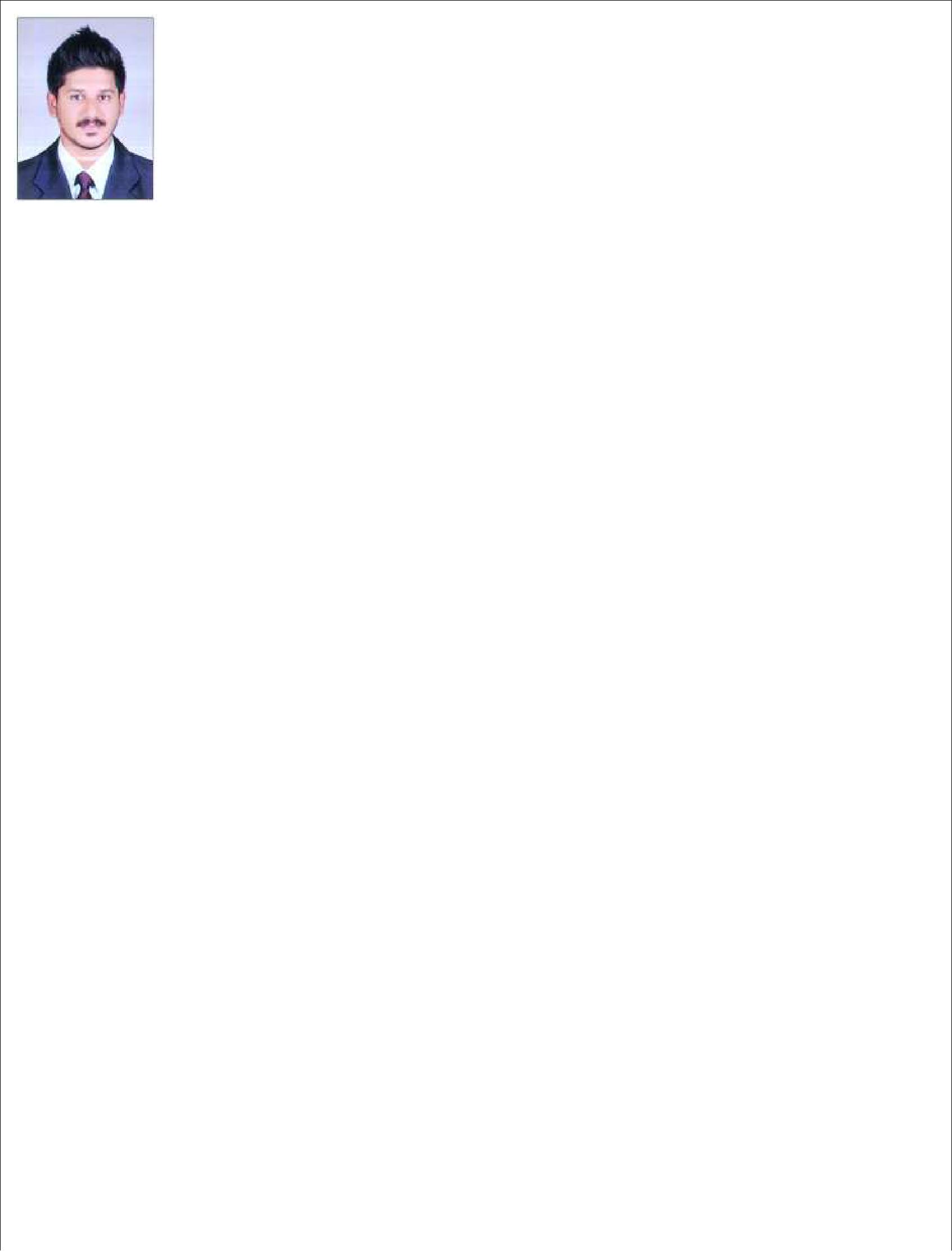 SHAFI C/o-Mobile: +971504973598, E-mail: shafi.340549@2freemail.com, Doha, Qatar.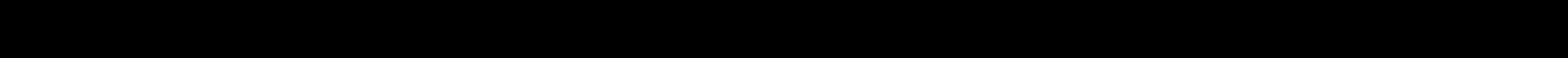 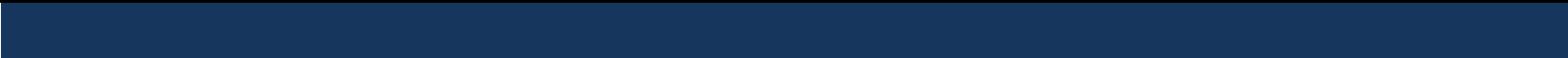 1 YEARS OF EXPERIENCE IN ACCOUNTSACCOUNTS: To enhance & contribute the best of my learning, knowledge and experience to an esteemed organization. Looking to work with multiple responsibilities by sharing my skills/experience on competitive environment and to productively contribute towards the growth of the Organization and thus grow professionally.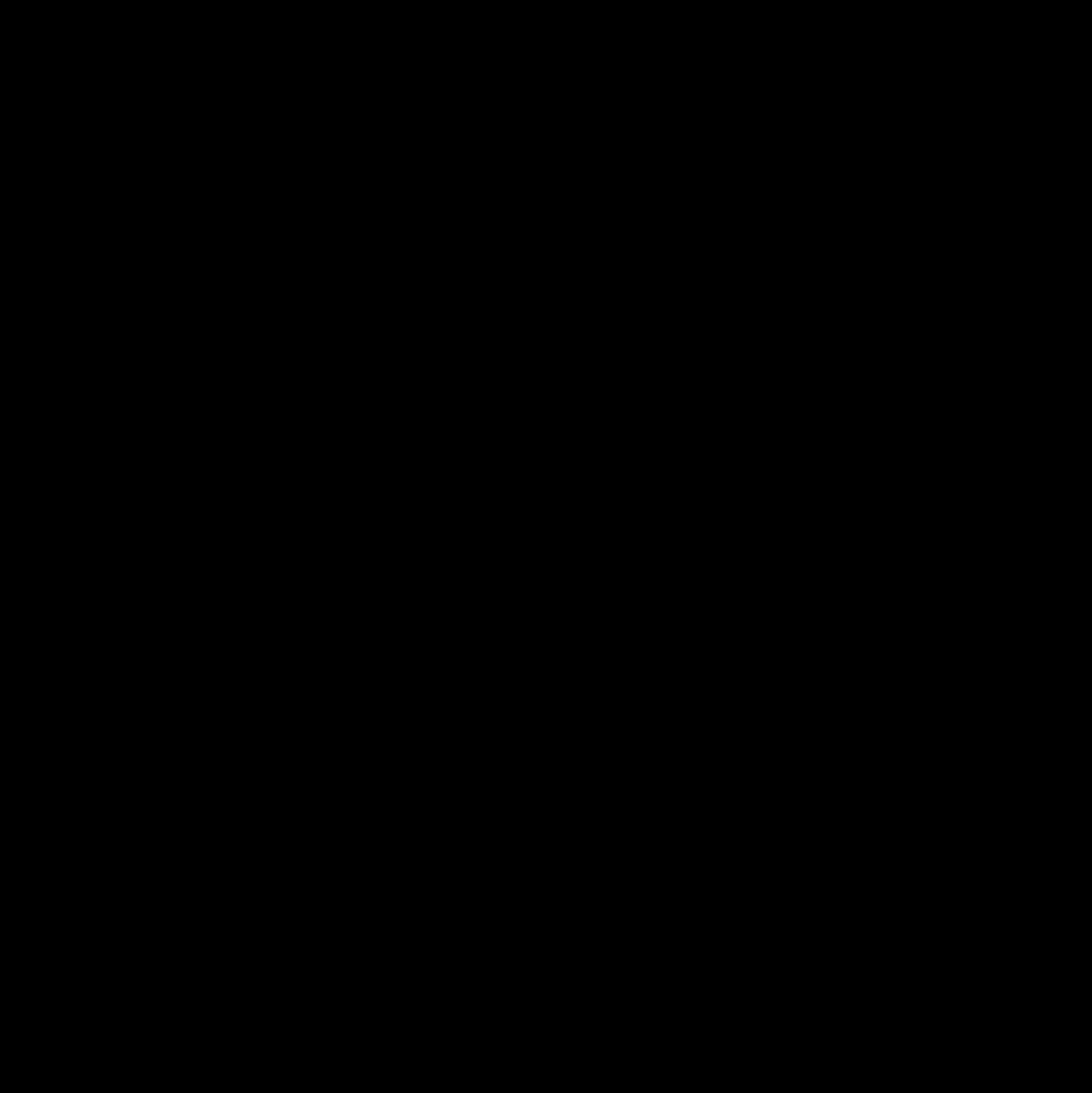 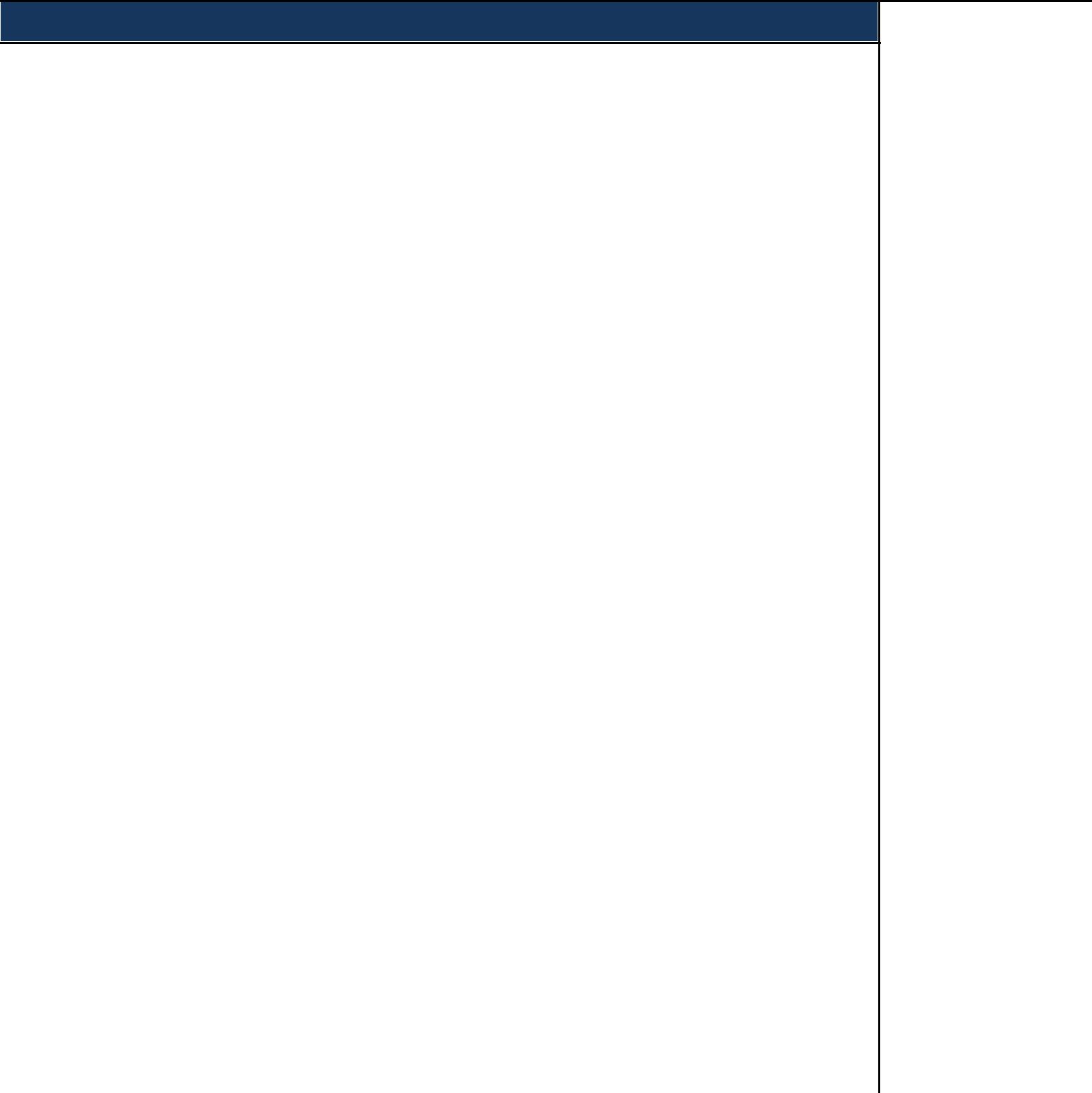 SKILLS INVENTORYEDUCATIONAL QUALIFICATIONTRAINING & CERTIFICATIONPayrollAdministrationCost ControllerManual Accounting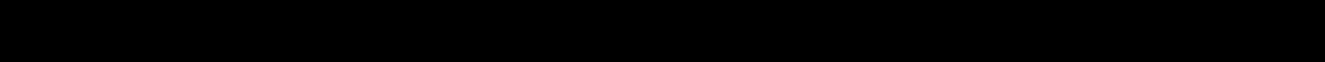 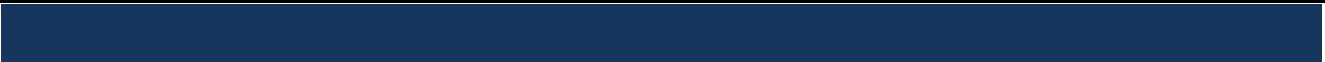 CORE COMPETENCIESQualified in Accounts, accented with the latest trends and techniques of the field having an inborn quantitative aptitude with a clear understanding of Accounts Management, Payroll, Fund Management, Payable Dept. determined to carve a successful and satisfying career in the industry. .Solutions oriented approach with excellent relationship management skills, successfully and consistently delivering the responsibilities thereby streamlining operations leading to revenue generation and profitability.Organizing and Coordinating events and activities.Presentation Skills.Catching Power.Sincere Commitment to the given task.Ability to lead and motivate the people.Optimistic, Curious and Enthusiastic in Learning.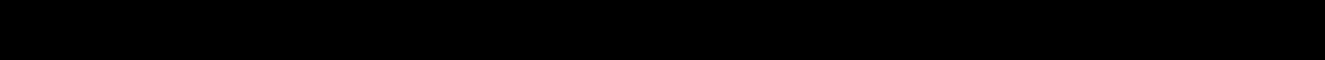 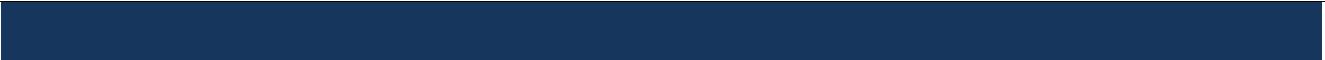 PROJECT PROFILEA Research study on Advertisement Effectiveness in MRF Tyres, Thrissur. (India’s leading retailer firm)A Marketing Development Trainee in Future Groups, Thrissur.Conducted Big Days (It is first retail celebration in Indian retail history) Managed and did an Excellent sale in households department during big days.A ‘Departmental study’ in Balance Equity India Pvt Ltd. The study was based on Share Marketing.NATIONALITYIndianMARITAL STATUSSingleGENDER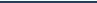 MaleVISA STATUS VISITING VISADRIVING LICENSEIndianDATE OF BIRTHOct 19 ,1993COMPUTER SKILLSMS Office Word,Excel, PowerPoint,Access, InternetExplorer,Outlook ,Tally ERP 9.LANGUAGES KNOWNEnglishMalayalamHindiTamil (speak)Arabic (read & write)AREAS OF STRENGTHSAccountsAdmin SupportOperationsManagementCustomer Relationship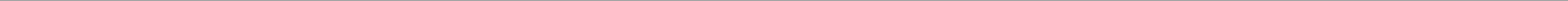 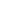 CAREER GRAPH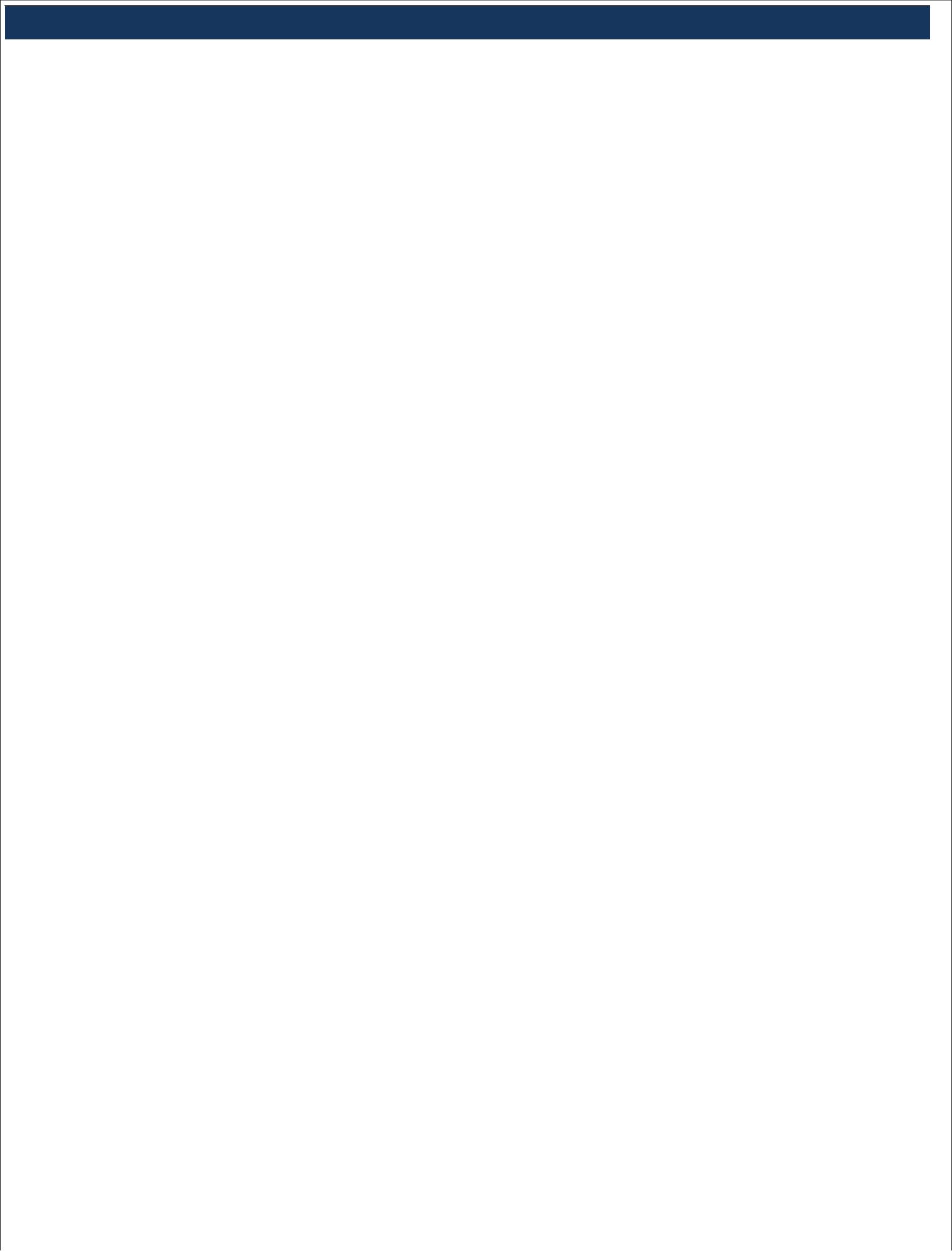 Eurotech	Kerala, India [July 2016 – Dec 2016]Accounts AssistantEurotech is in the serving its wholesale dealers of Sanitary items in IndiaPurchase and Inventory ManagementMaterial planning and controlling.Issue Invoices to customers and arrange collection of cash on time.Material damage and other problem Inform to supplier and return.Day to day inventory monitoring for Critical items.Timely clearance of payments & handling vendor inquiries.Review incoming emails, faxes and letters, often correspond to them when appropriate.Assisting the GM in all his daily works in a professional and efficient way and co-ordinate with all matters related to him including appointments, office matters and interaction with employees & workers to ensure smooth running of the offices.Maintain and secure confidential and up-to-date filing system for all produced and received documents for future reference.Provides administrative and secretarial support to the Division, as and when required, to assist in the provision of good customer service.Maintenance and updating of all records and files.Prepare notice, agenda, minutes and resolutions for the meetings.Performs Edits On Documents: Responsible for performing edits on documents before submitting them for approval in order to prevent specific forms of company documentation from being disqualified. This entails checking the documents for typographical errors, misinformation, spelling and punctuation errors that will result in a document's disqualification.Keep Track of All Records: The Accountant keeps track of all company accounting records by looking through both hard files and computer data base files on a regular basis.Akshaya Centre Kerala, India [Jan2016- June 2016] Administration AssistantAkshaya Centre is Social Service Support Establishment in India since 2002.Supporting staff members to achieve their targets.Assisting the GM in all his daily works in a professional and efficient way and co-ordinate with all matters related to him including appointments, office matters and interaction with employees & workers to ensure smooth running of the offices.Maintain and secure confidential and up-to-date filing system for all produced and received documents for future reference.Provides administrative and secretarial support to the Division, as and when required, to assist in the provision of good customer service.Maintenance and updating of all records and files.Prepare notice, agenda, minutes and resolutions for the meetings.Preparation of daily bank/cash position of the company for submission to accounts.Conducting regular meetings with staffs.Handling staffs queries and providing staffs necessary services.Updating of product knowledge. 2016AffiliatedBCOMto the Calicut University, India2013Plus TwoPlus Two2013Board of higher Secondary of Kerala.Board of higher Secondary of Kerala.